Приложение № 2 к постановлению администрациимуниципального образования Оренбургский районот___________№___________Графическое описание местоположения границ публичного сервитута(далее - объект)в целях размещения объекта водопроводных сетей ПАО «Газпром»: «Противопожарный водовод к У-110 (объект ОГПЗ) инв.124499»Раздел 1Раздел 2Раздел 3Раздел 4Схема расположения границ публичного сервитута в целях размещения объекта водопроводных сетей ПАО «Газпром»: «Противопожарный водовод к У-110 (объект ОГПЗ) инв.124499»Обзорная схема границ объекта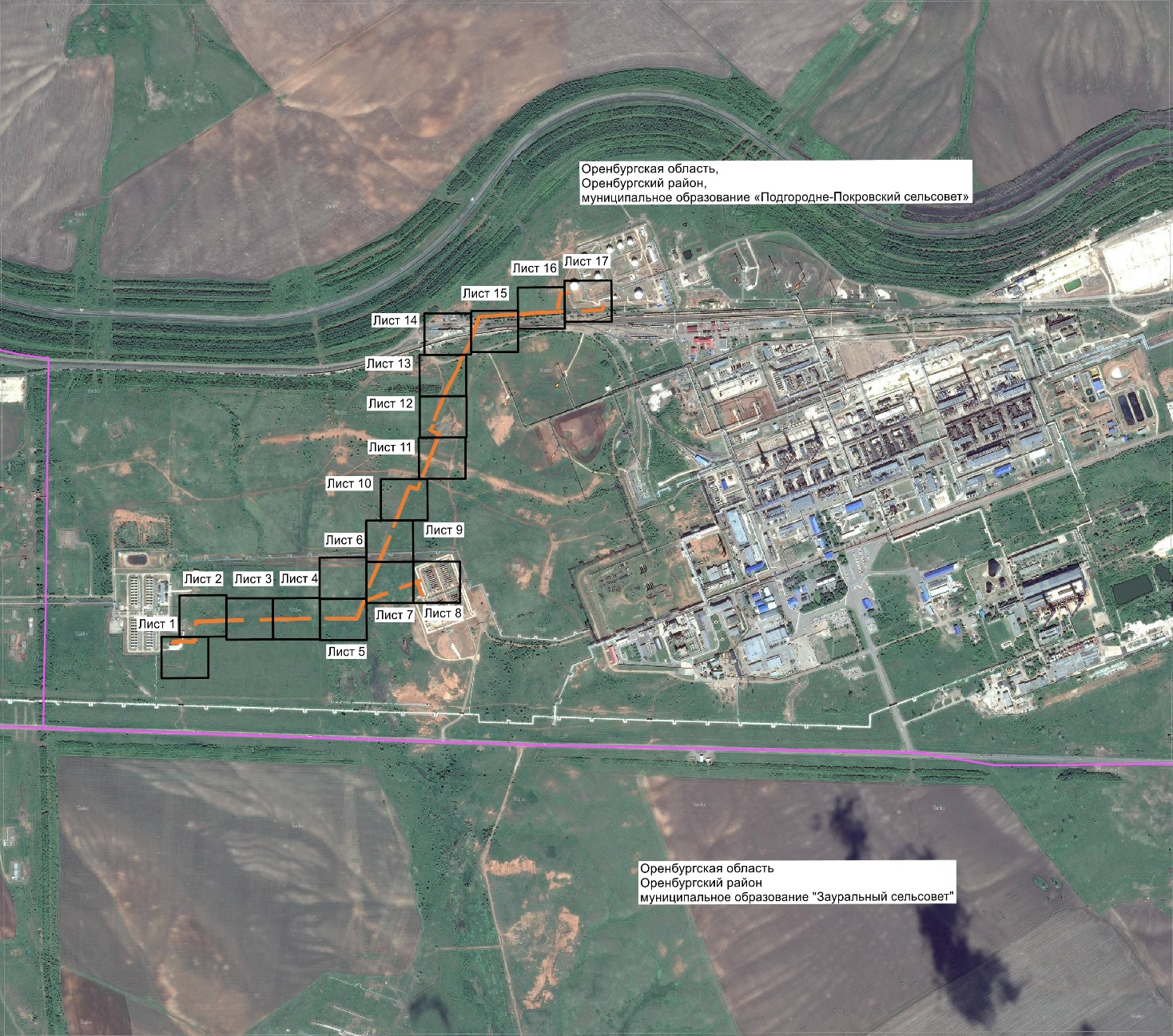 Масштаб 1 : 25 000Используемые условные знаки и обозначения:                                          - проектное местоположение инженерного сооружения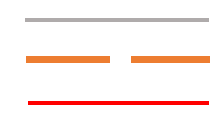  - граница сельского поселения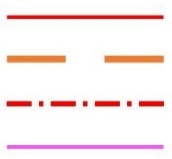 Раздел 4Схема расположения границ публичного сервитутав целях размещения объекта водопроводных сетей ПАО «Газпром»: «Противопожарный водовод к У-110 (объект ОГПЗ) инв.124499»Лист 1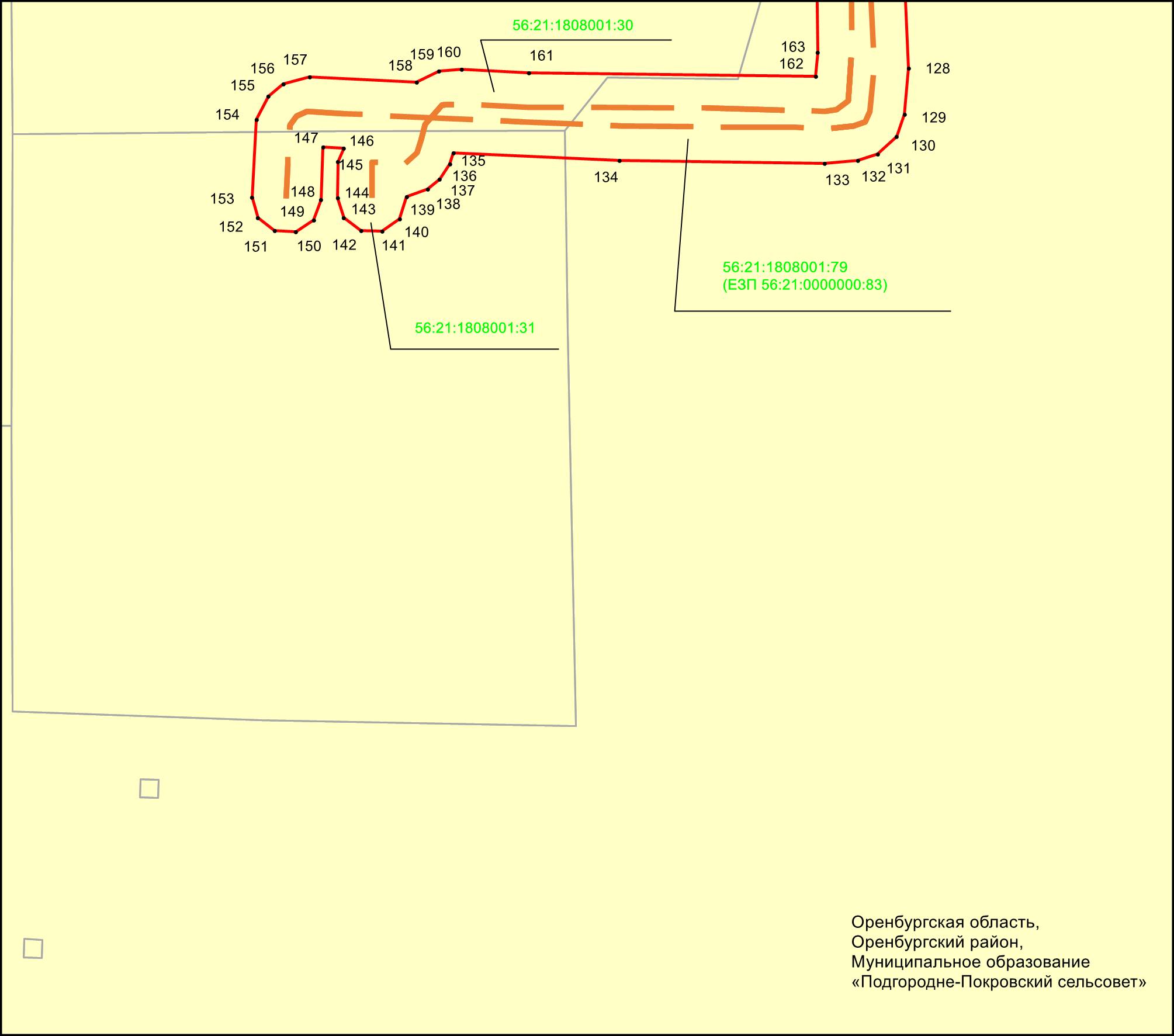  Масштаб 1 : 1000Используемые условные знаки и обозначения:                                                 • 1        - обозначение характерной точки границ объекта - граница объекта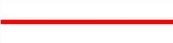  - проектное местоположение инженерного сооружения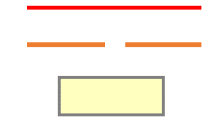 - граница земельного участка56:21:1808001:30 - кадастровый номер земельного участкаРаздел 4Схема расположения границ публичного сервитутав целях размещения объекта водопроводных сетей ПАО «Газпром»: «Противопожарный водовод к У-110 (объект ОГПЗ) инв.124499»Лист 2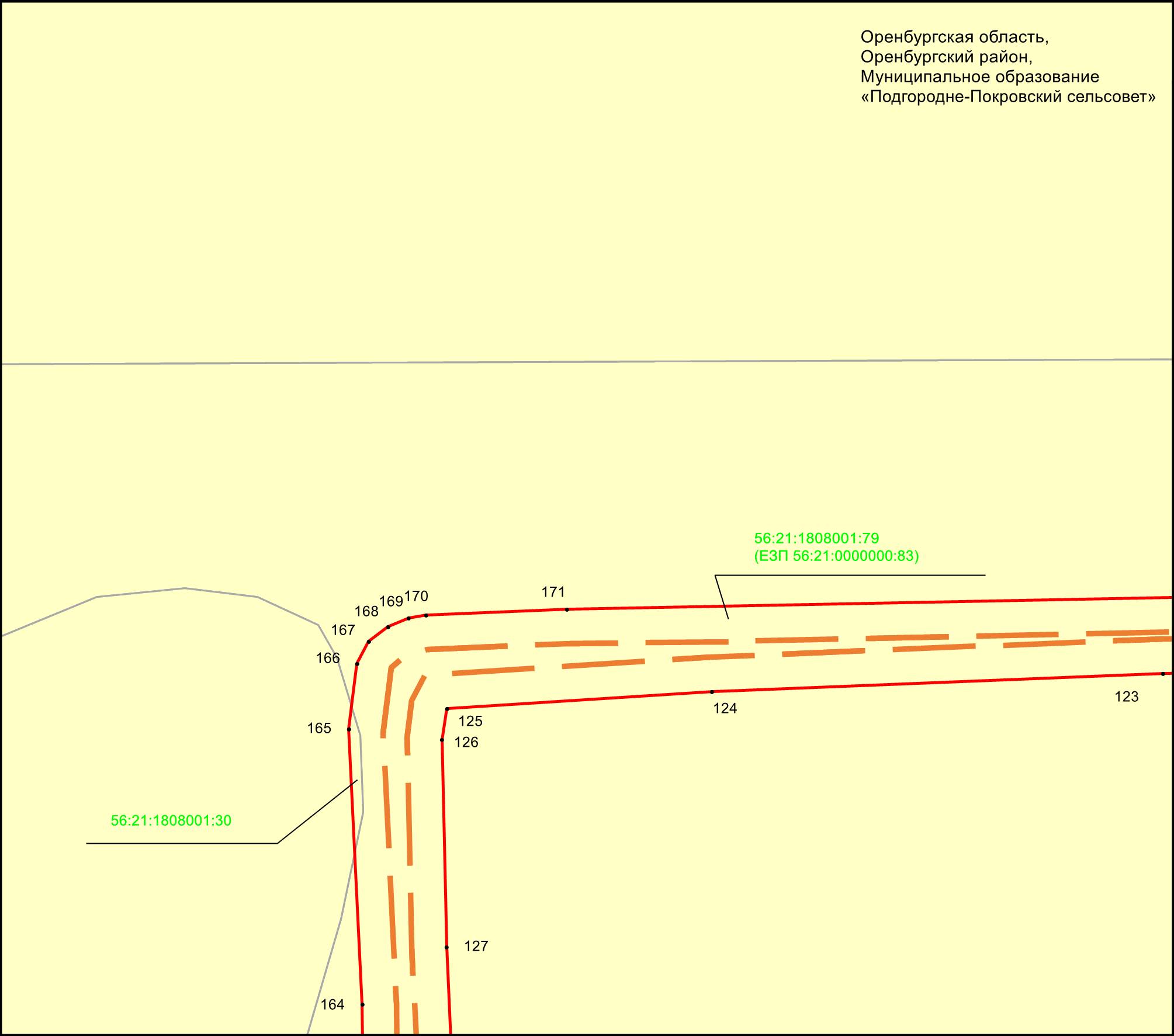  Масштаб 1 : 1000Используемые условные знаки и обозначения:                                                 • 1        - обозначение характерной точки границ объекта - граница объекта - проектное местоположение инженерного сооружения- граница земельного участка56:21:1808001:30 - кадастровый номер земельного участкаРаздел 4Схема расположения границ публичного сервитутав целях размещения объекта водопроводных сетей ПАО «Газпром»: «Противопожарный водовод к У-110 (объект ОГПЗ) инв.124499»Лист 3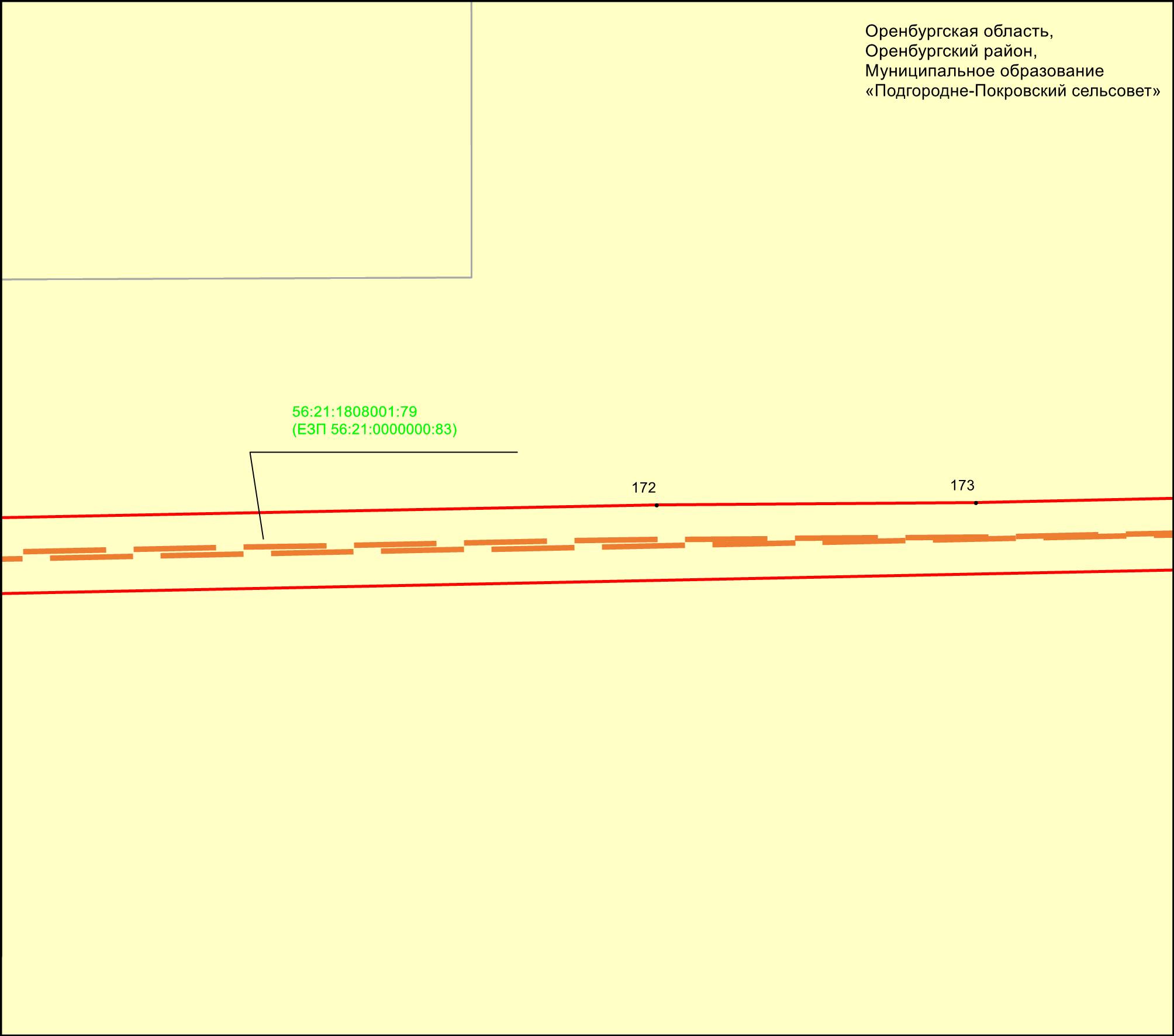  Масштаб 1 : 1000Используемые условные знаки и обозначения:                                                 • 1        - обозначение характерной точки границ объекта - граница объекта - проектное местоположение инженерного сооружения- граница земельного участка56:21:1808001:30 - кадастровый номер земельного участкаРаздел 4Схема расположения границ публичного сервитутав целях размещения объекта водопроводных сетей ПАО «Газпром»: «Противопожарный водовод к У-110 (объект ОГПЗ) инв.124499»Лист 4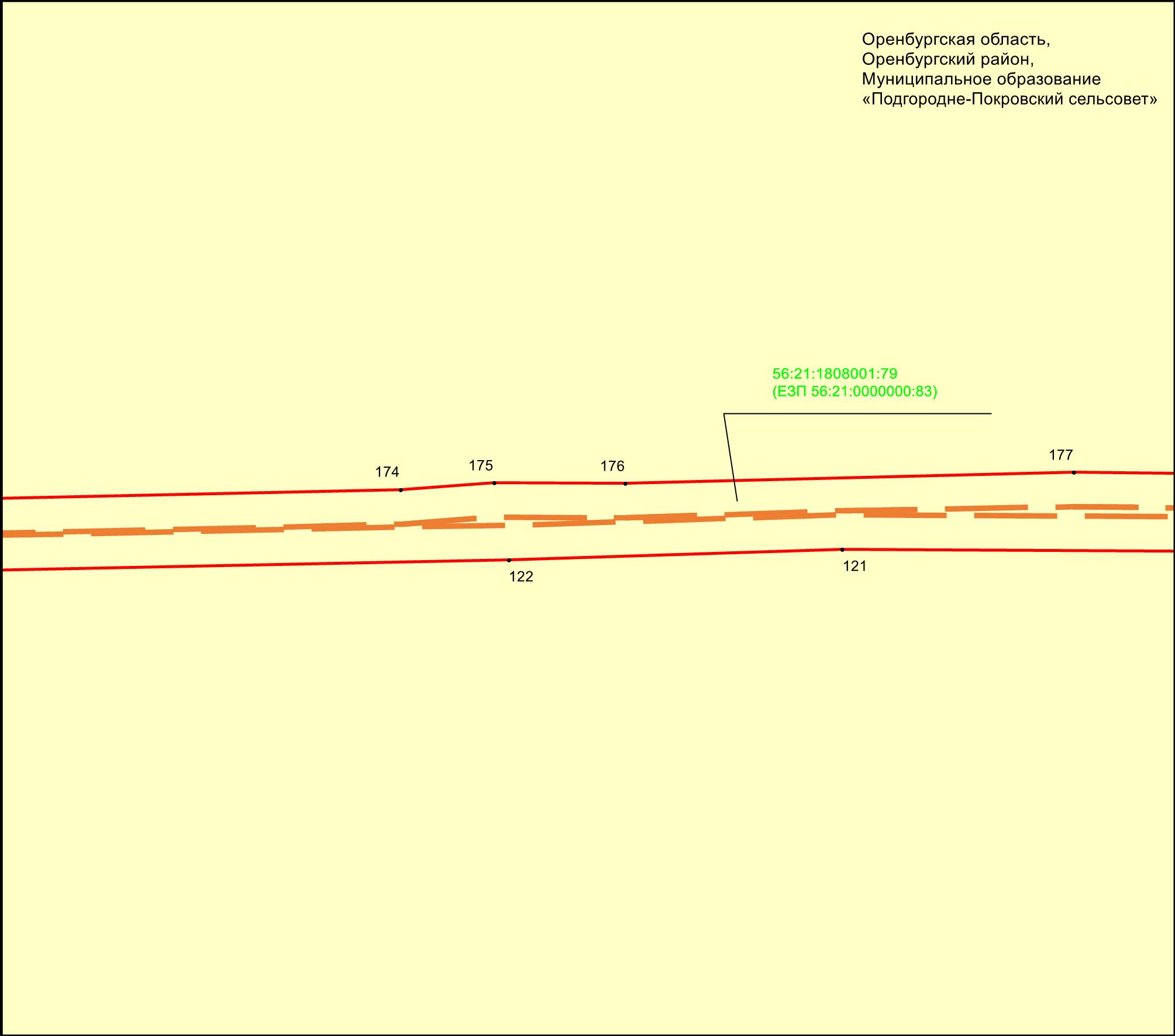  Масштаб 1 : 1000Используемые условные знаки и обозначения:                                                 • 1        - обозначение характерной точки границ объекта - граница объекта - проектное местоположение инженерного сооружения- граница земельного участка56:21:1808001:30 - кадастровый номер земельного участкаРаздел 4Схема расположения границ публичного сервитутав целях размещения объекта водопроводных сетей ПАО «Газпром»: «Противопожарный водовод к У-110 (объект ОГПЗ) инв.124499»Лист 5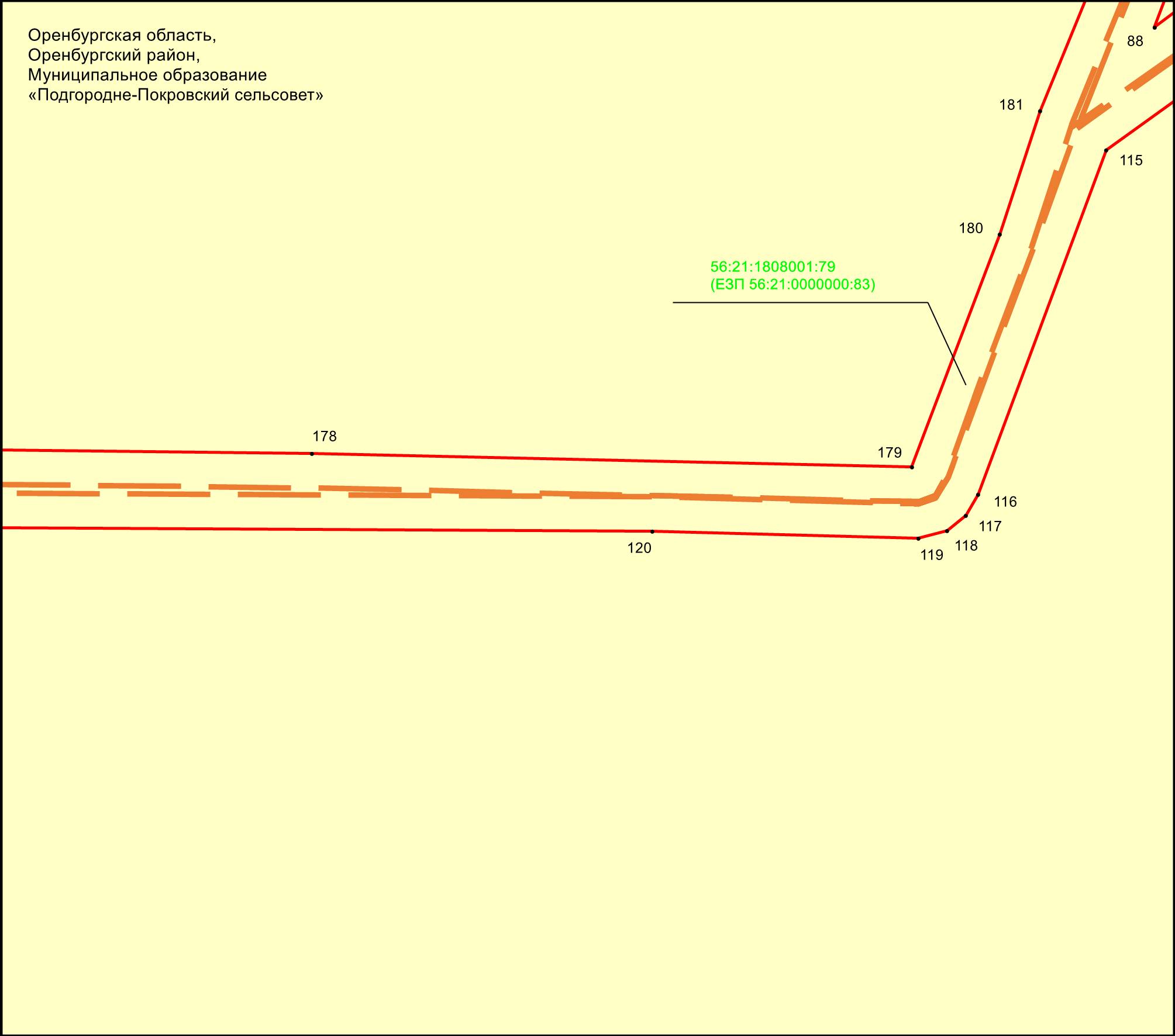  Масштаб 1 : 1000Используемые условные знаки и обозначения:                                                 • 1        - обозначение характерной точки границ объекта - граница объекта - проектное местоположение инженерного сооружения- граница земельного участка56:21:1808001:30 - кадастровый номер земельного участкаРаздел 4Схема расположения границ публичного сервитутав целях размещения объекта водопроводных сетей ПАО «Газпром»: «Противопожарный водовод к У-110 (объект ОГПЗ) инв.124499»Лист 6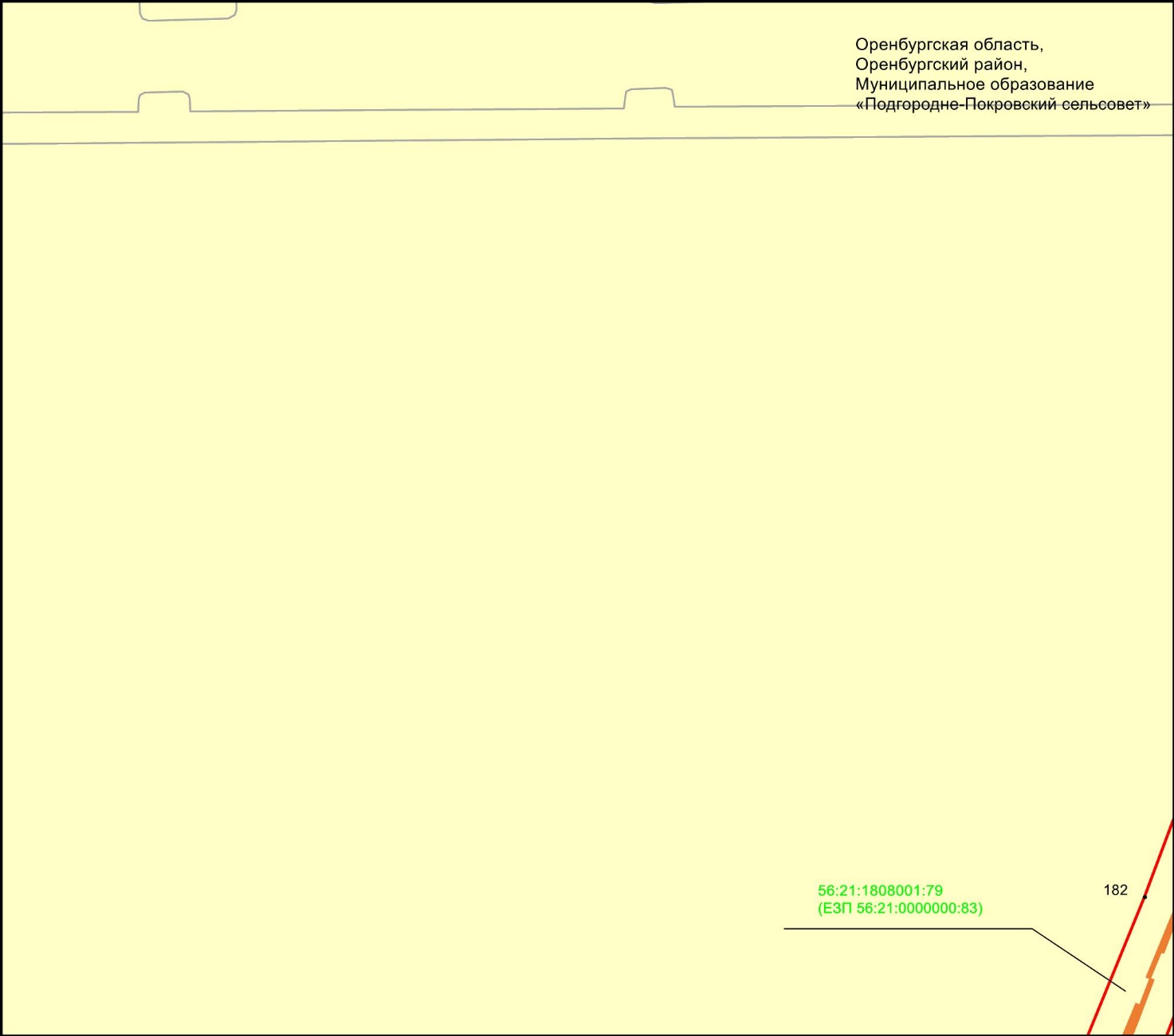  Масштаб 1 : 1000Используемые условные знаки и обозначения:                                                 • 1        - обозначение характерной точки границ объекта - граница объекта - проектное местоположение инженерного сооружения- граница земельного участка56:21:1808001:30 - кадастровый номер земельного участкаРаздел 4Схема расположения границ публичного сервитутав целях размещения объекта водопроводных сетей ПАО «Газпром»: «Противопожарный водовод к У-110 (объект ОГПЗ) инв.124499»Лист 7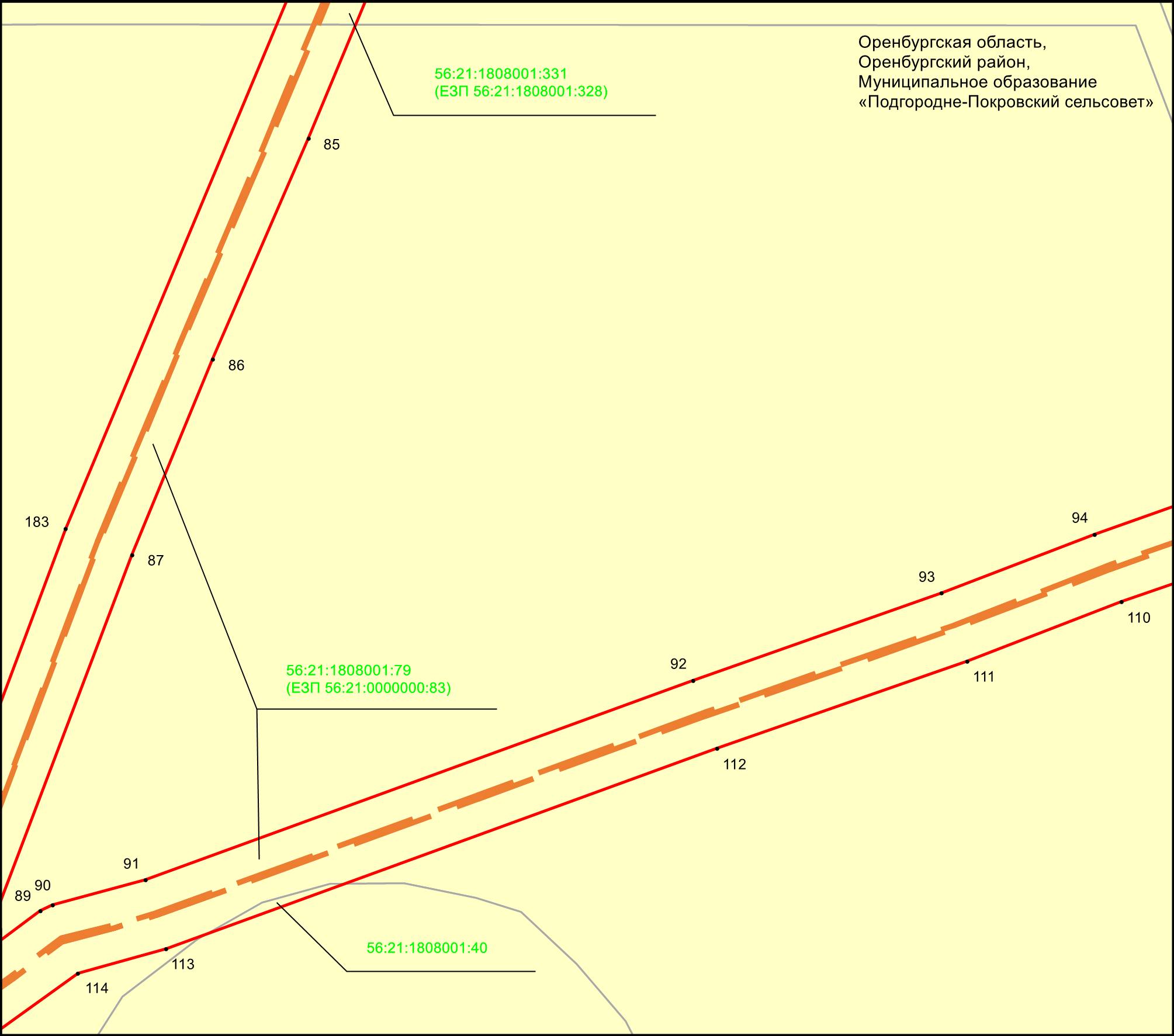  Масштаб 1 : 1000Используемые условные знаки и обозначения:                                                 • 1        - обозначение характерной точки границ объекта - граница объекта - проектное местоположение инженерного сооружения- граница земельного участка56:21:1808001:30 - кадастровый номер земельного участкаРаздел 4Схема расположения границ публичного сервитутав целях размещения объекта водопроводных сетей ПАО «Газпром»: «Противопожарный водовод к У-110 (объект ОГПЗ) инв.124499»Лист 8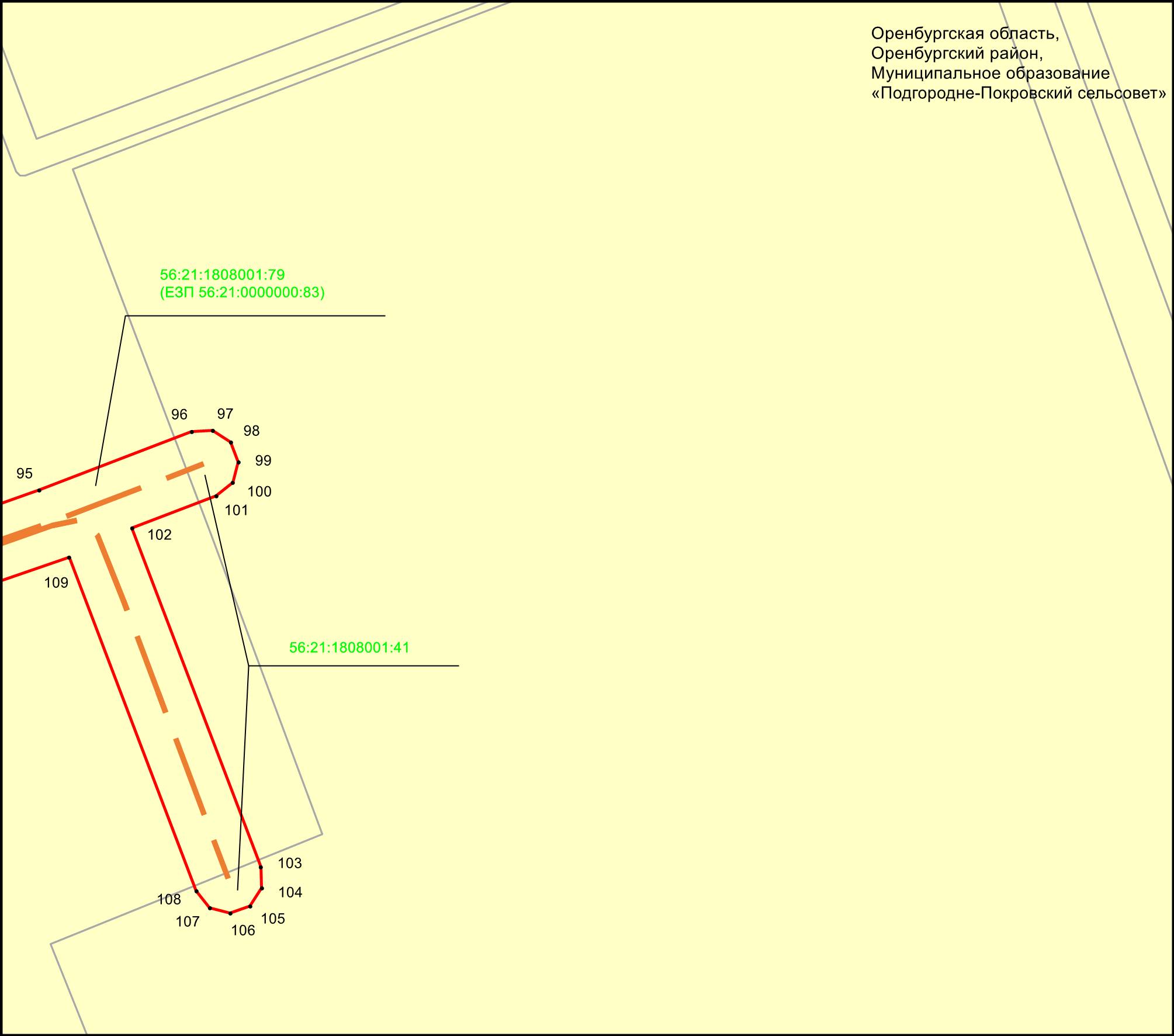  Масштаб 1 : 1000Используемые условные знаки и обозначения:                                                 • 1        - обозначение характерной точки границ объекта - граница объекта - проектное местоположение инженерного сооружения- граница земельного участка56:21:1808001:30 - кадастровый номер земельного участкаРаздел 4Схема расположения границ публичного сервитутав целях размещения объекта водопроводных сетей ПАО «Газпром»: «Противопожарный водовод к У-110 (объект ОГПЗ) инв.124499»Лист 9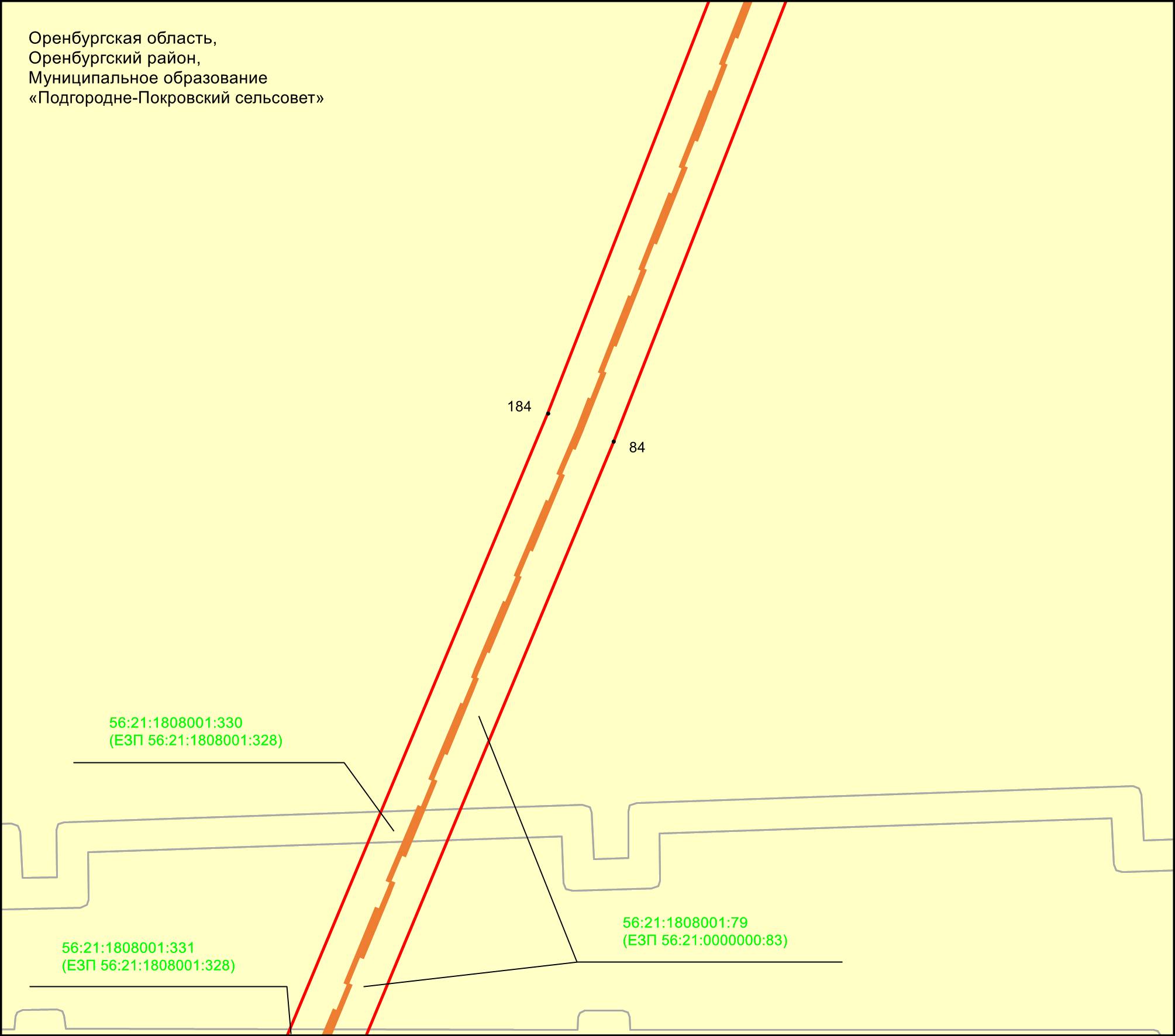  Масштаб 1 : 1000Используемые условные знаки и обозначения:                                                 • 1        - обозначение характерной точки границ объекта - граница объекта - проектное местоположение инженерного сооружения- граница земельного участка56:21:1808001:30 - кадастровый номер земельного участкаРаздел 4Схема расположения границ публичного сервитутав целях размещения объекта водопроводных сетей ПАО «Газпром»: «Противопожарный водовод к У-110 (объект ОГПЗ) инв.124499»Лист 10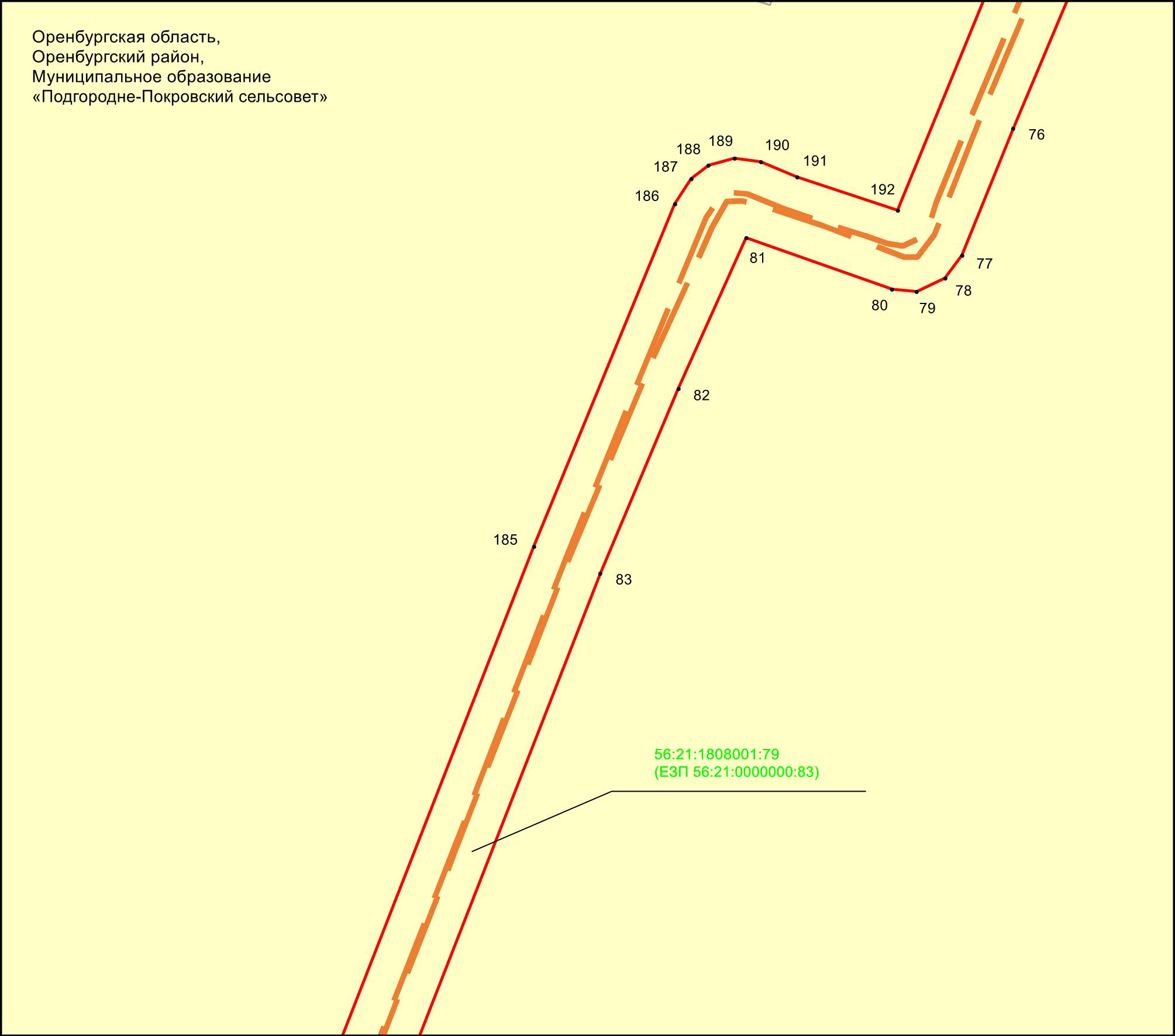  Масштаб 1 : 1000Используемые условные знаки и обозначения:                                                 • 1        - обозначение характерной точки границ объекта - граница объекта - проектное местоположение инженерного сооружения- граница земельного участка56:21:1808001:30 - кадастровый номер земельного участкаРаздел 4Схема расположения границ публичного сервитутав целях размещения объекта водопроводных сетей ПАО «Газпром»: «Противопожарный водовод к У-110 (объект ОГПЗ) инв.124499»Лист 11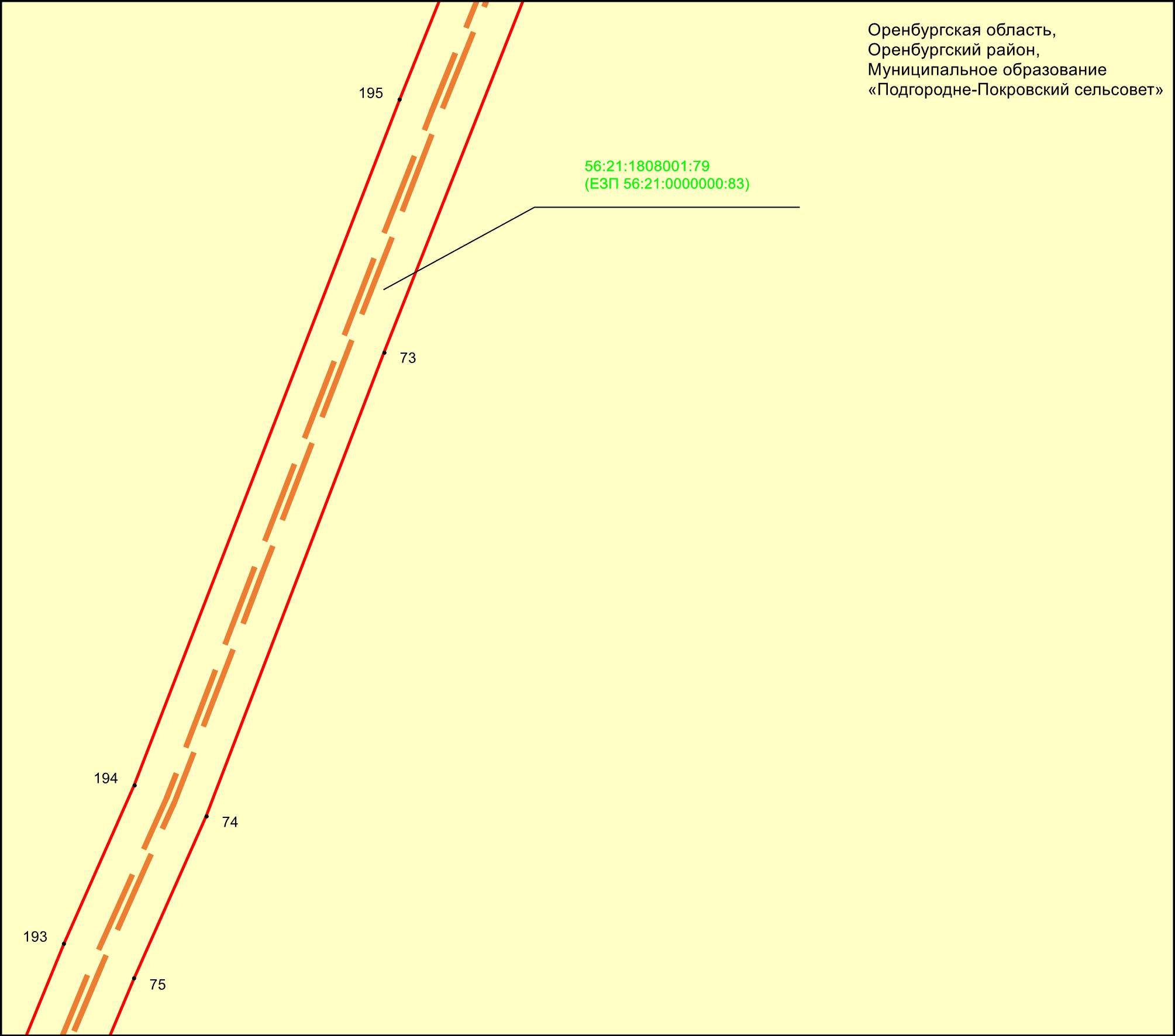  Масштаб 1 : 1000Используемые условные знаки и обозначения:                                                 • 1        - обозначение характерной точки границ объекта - граница объекта - проектное местоположение инженерного сооружения- граница земельного участка56:21:1808001:30 - кадастровый номер земельного участкаРаздел 4Схема расположения границ публичного сервитутав целях размещения объекта водопроводных сетей ПАО «Газпром»: «Противопожарный водовод к У-110 (объект ОГПЗ) инв.124499»Лист 12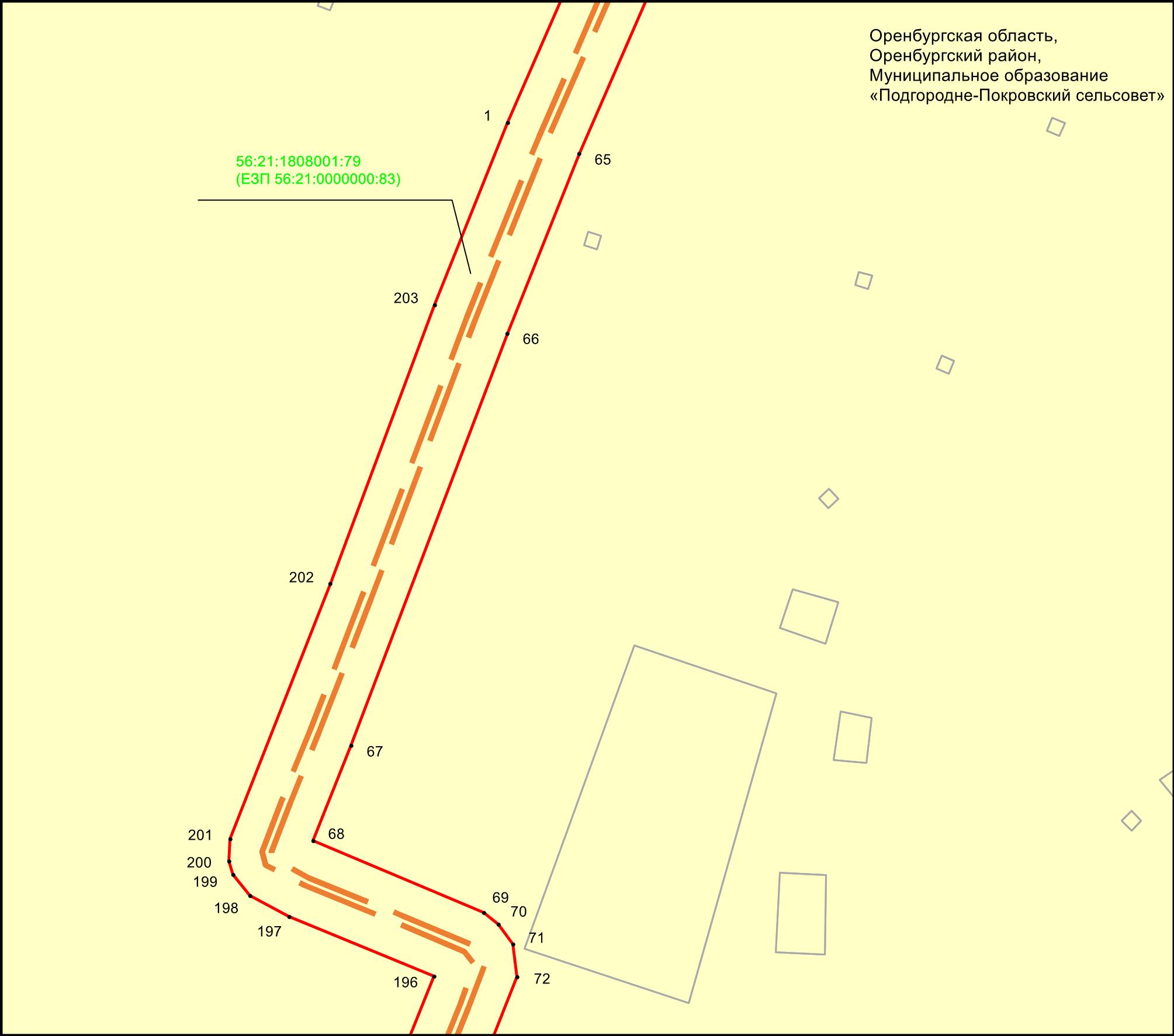  Масштаб 1 : 1000Используемые условные знаки и обозначения:                                                 • 1        - обозначение характерной точки границ объекта - граница объекта - проектное местоположение инженерного сооружения- граница земельного участка56:21:1808001:30 - кадастровый номер земельного участкаРаздел 4Схема расположения границ публичного сервитутав целях размещения объекта водопроводных сетей ПАО «Газпром»: «Противопожарный водовод к У-110 (объект ОГПЗ) инв.124499»Лист 13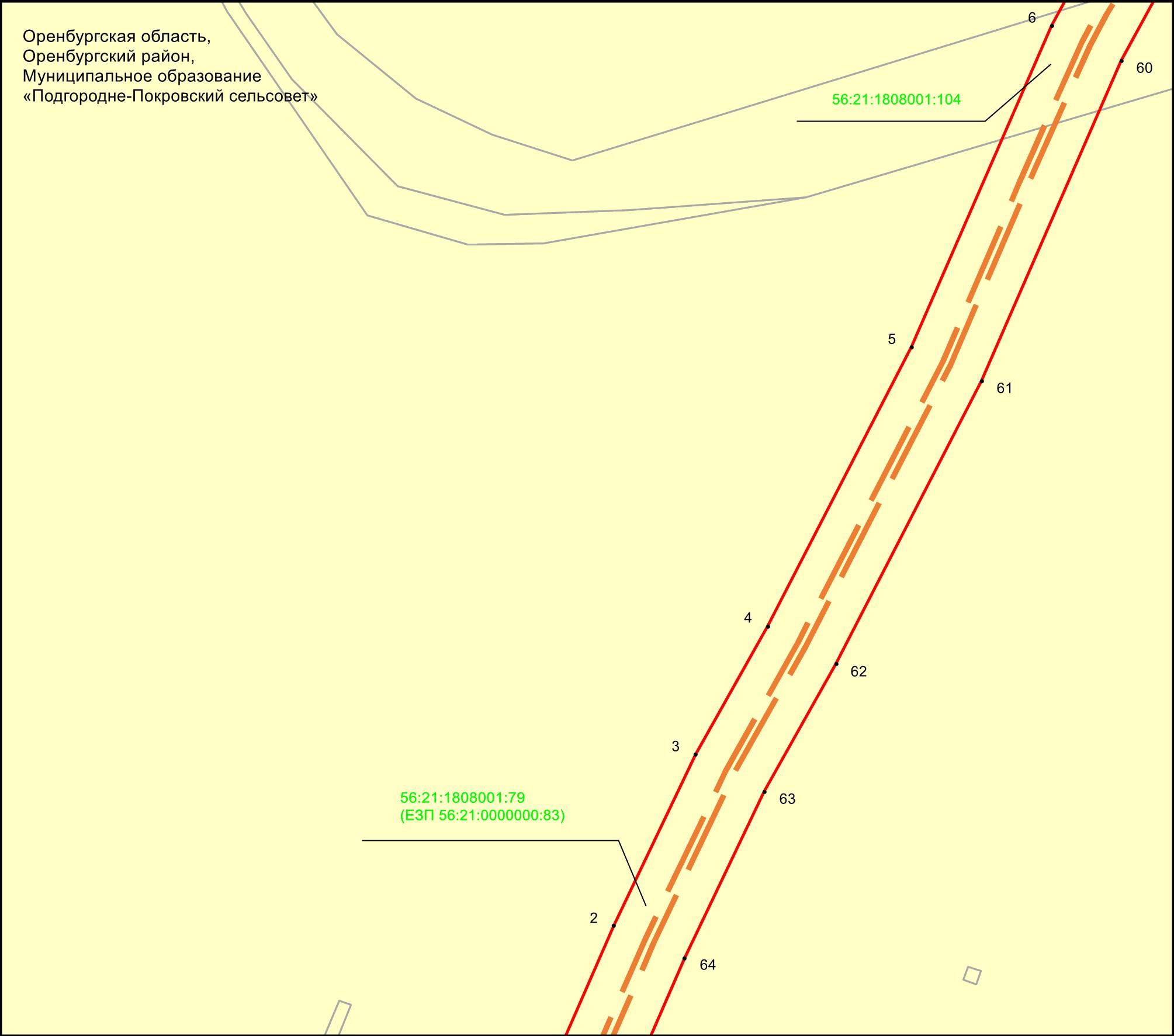  Масштаб 1 : 1000Используемые условные знаки и обозначения:                                                 • 1        - обозначение характерной точки границ объекта - граница объекта - проектное местоположение инженерного сооружения- граница земельного участка56:21:1808001:30 - кадастровый номер земельного участкаРаздел 4Схема расположения границ публичного сервитутав целях размещения объекта водопроводных сетей ПАО «Газпром»: «Противопожарный водовод к У-110 (объект ОГПЗ) инв.124499»Лист 14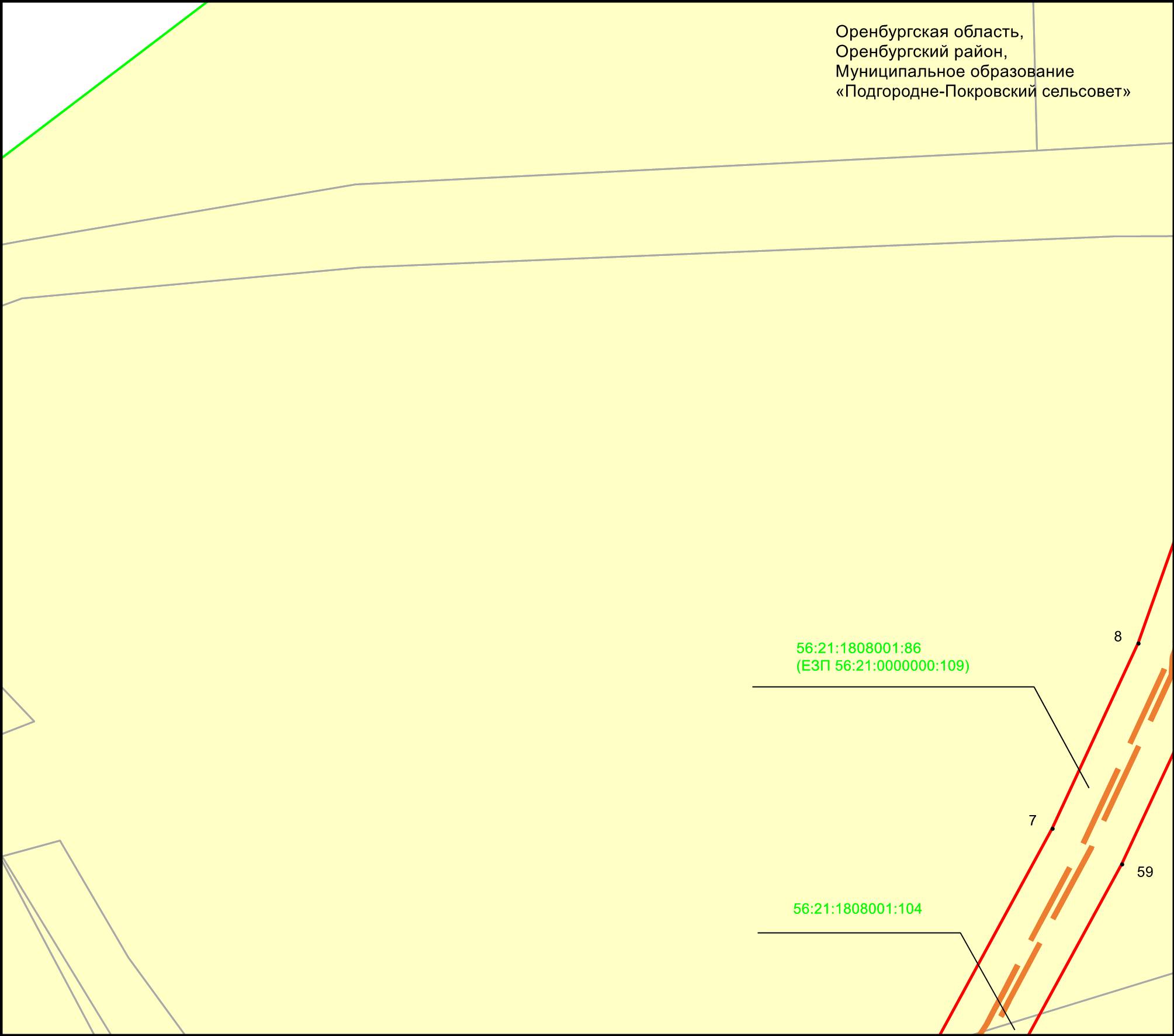  Масштаб 1 : 1000Используемые условные знаки и обозначения:                                                 • 1        - обозначение характерной точки границ объекта - граница объекта - проектное местоположение инженерного сооружения - граница кадастрового квартала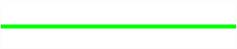 - граница земельного участка56:21:1808001:30 - кадастровый номер земельного участкаРаздел 4Схема расположения границ публичного сервитутав целях размещения объекта водопроводных сетей ПАО «Газпром»: «Противопожарный водовод к У-110 (объект ОГПЗ) инв.124499»Лист 15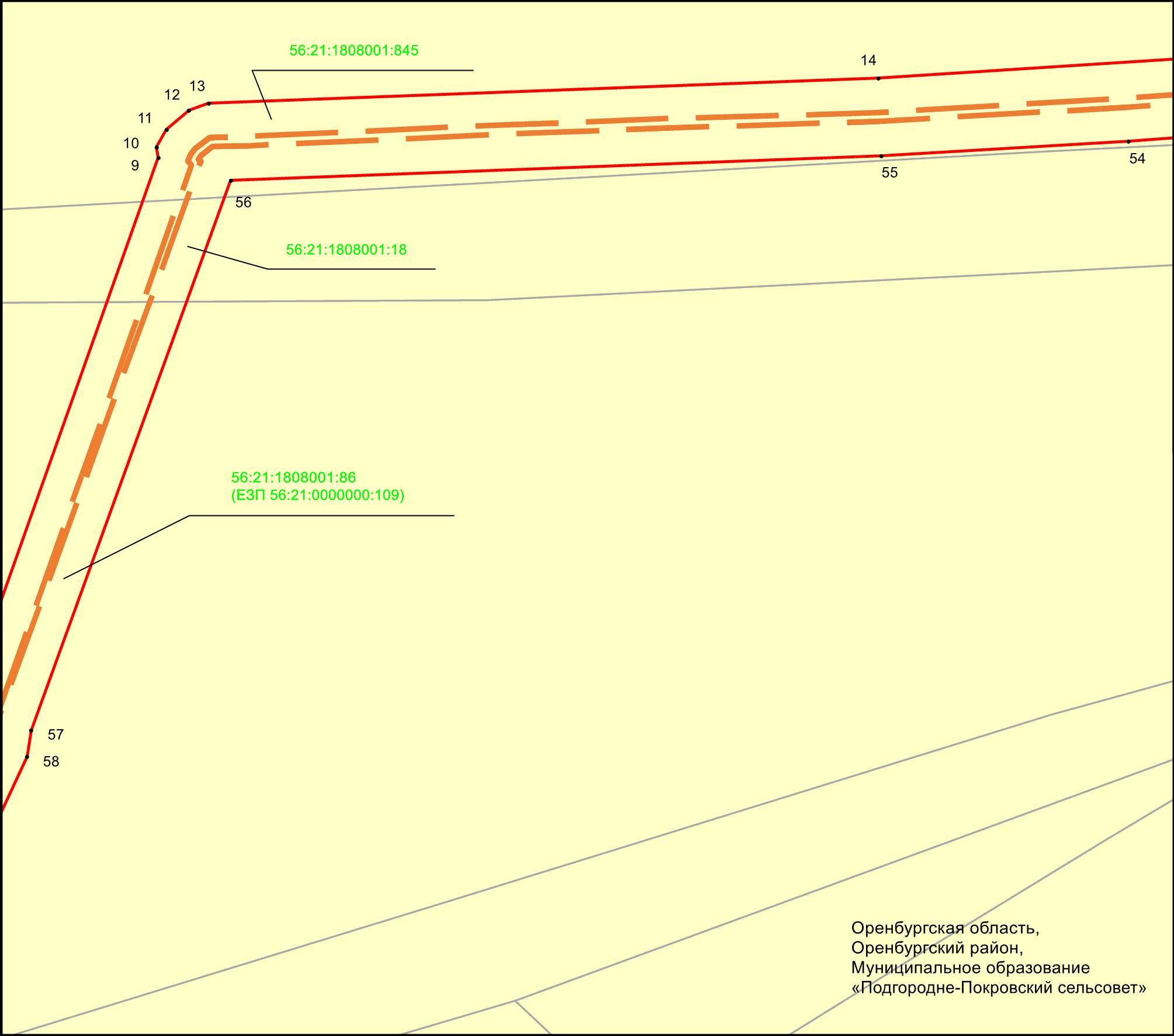  Масштаб 1 : 1000Используемые условные знаки и обозначения:                                                 • 1        - обозначение характерной точки границ объекта - граница объекта - проектное местоположение инженерного сооружения- граница земельного участка56:21:1808001:30 - кадастровый номер земельного участкаРаздел 4Схема расположения границ публичного сервитутав целях размещения объекта водопроводных сетей ПАО «Газпром»: «Противопожарный водовод к У-110 (объект ОГПЗ) инв.124499»Лист 16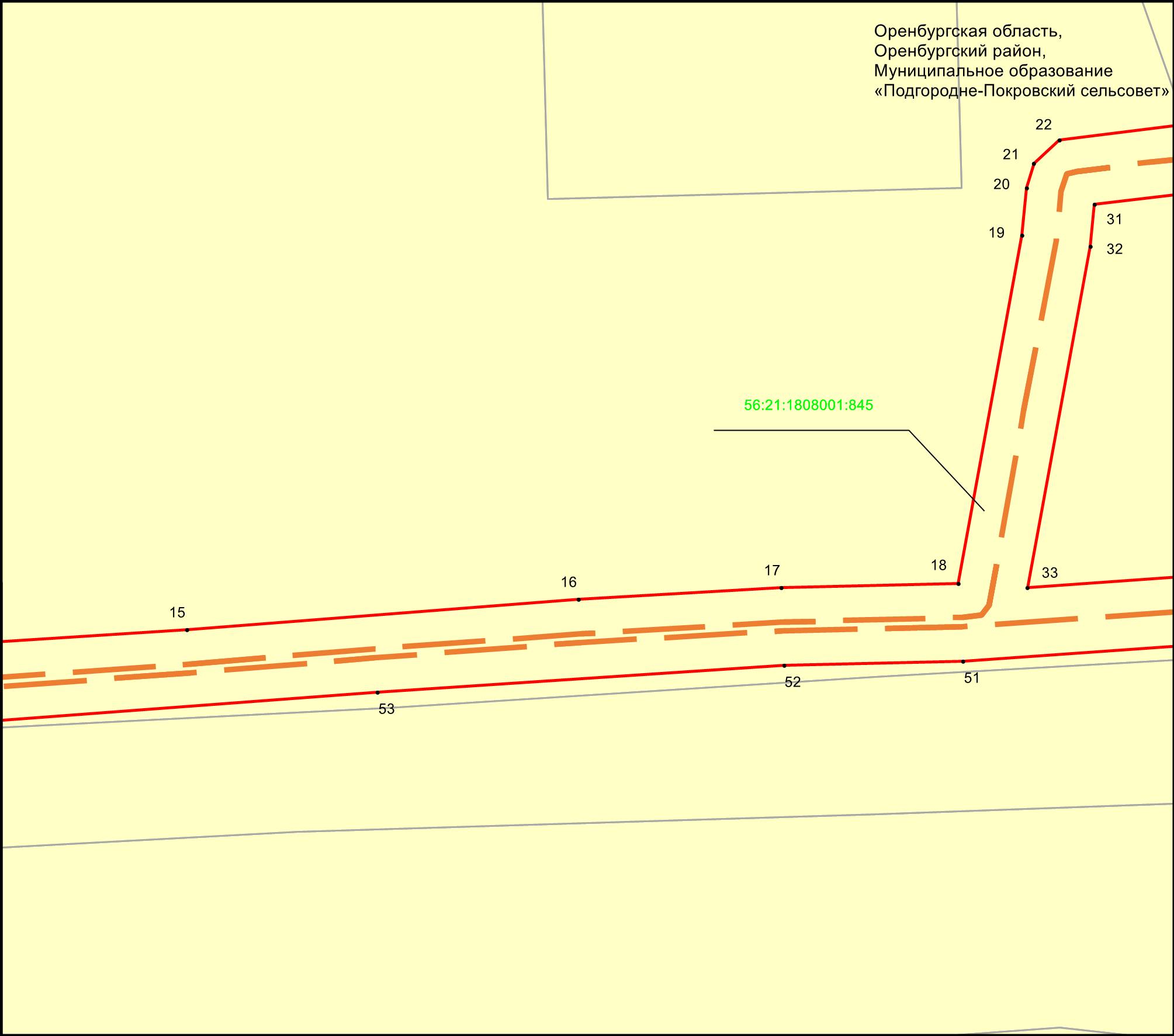  Масштаб 1 : 1000Используемые условные знаки и обозначения:                                                 • 1        - обозначение характерной точки границ объекта - граница объекта - проектное местоположение инженерного сооружения- граница земельного участка56:21:1808001:30 - кадастровый номер земельного участкаРаздел 4Схема расположения границ публичного сервитутав целях размещения объекта водопроводных сетей ПАО «Газпром»: «Противопожарный водовод к У-110 (объект ОГПЗ) инв.124499»Лист 17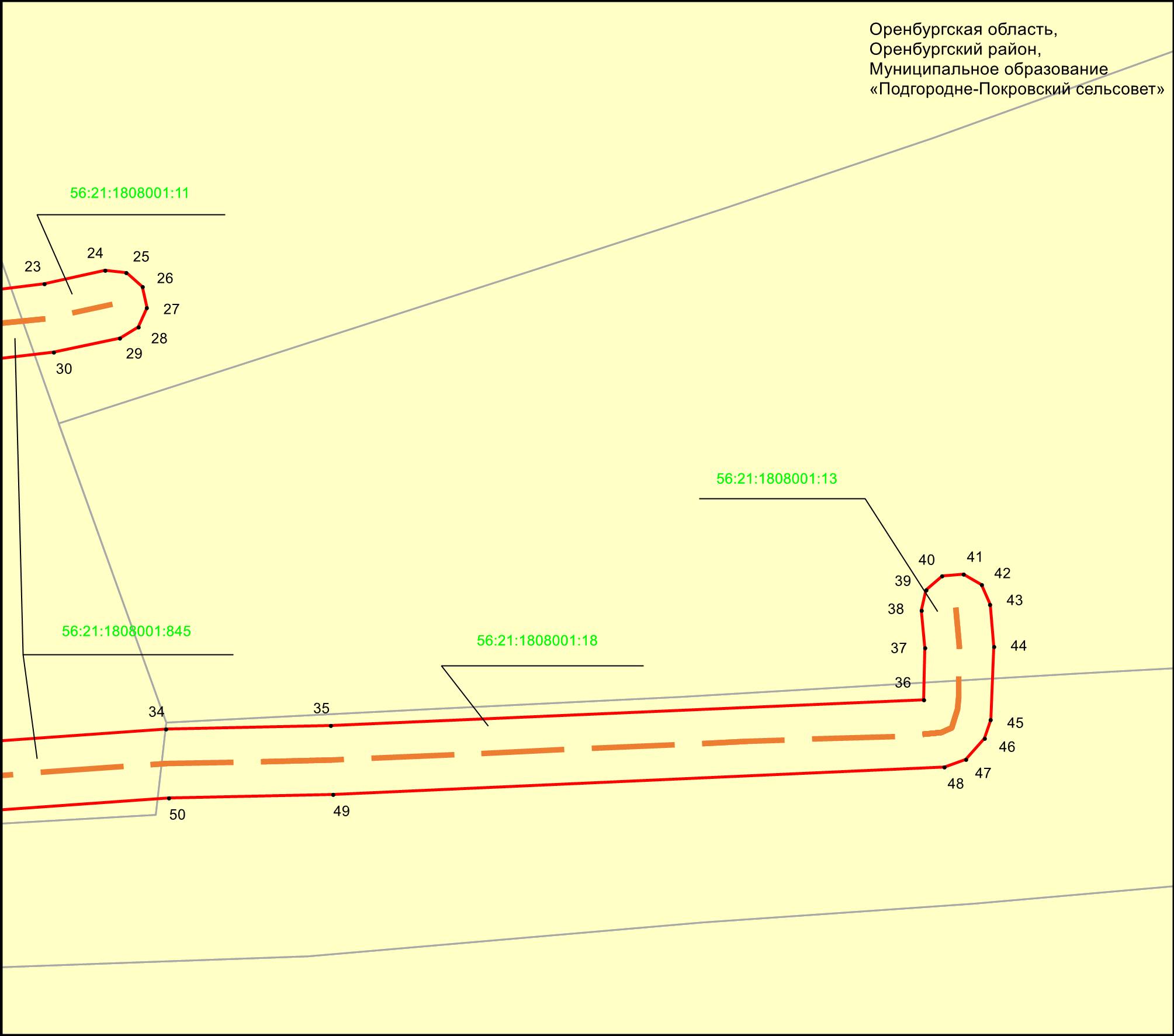  Масштаб 1 : 1000Используемые условные знаки и обозначения:                                                 • 1        - обозначение характерной точки границ объекта - граница объекта - проектное местоположение инженерного сооружения- граница земельного участка56:21:1808001:30 - кадастровый номер земельного участкаСведения об объектеСведения об объектеСведения об объекте№п/пХарактеристики объектаОписание характеристик1Местоположение объектаОренбургская область, Оренбургский район, муниципальное образование «Подгородне-Покровский сельсовет»2Площадь объекта +/- величина погрешности определения площади (Р +/- Дельта Р)31094 кв.м +/- 62 кв.м3Иные характеристики объектаКадастровые номера земельных участков, в отношении которых установлен публичный сервитут: 56:21:1808001:10456:21:1808001:1156:21:1808001:1356:21:1808001:1856:21:1808001:3056:21:1808001:3156:21:1808001:330 (ЕЗП 56:21:1808001:328)56:21:1808001:331 (ЕЗП 56:21:1808001:328)56:21:1808001:4056:21:1808001:4156:21:1808001:79 (ЕЗП 56:21:0000000:83)56:21:1808001:84556:21:1808001:86 (ЕЗП 56:21:0000000:109)Сведения о местоположении границ объектаСведения о местоположении границ объектаСведения о местоположении границ объектаСведения о местоположении границ объектаСведения о местоположении границ объектаСведения о местоположении границ объекта1. Система координат: МСК-561. Система координат: МСК-561. Система координат: МСК-561. Система координат: МСК-561. Система координат: МСК-561. Система координат: МСК-562. Сведения о характерных точках границ объекта2. Сведения о характерных точках границ объекта2. Сведения о характерных точках границ объекта2. Сведения о характерных точках границ объекта2. Сведения о характерных точках границ объекта2. Сведения о характерных точках границ объектаОбозначение характерных точек границКоординаты, мКоординаты, мМетод определения координат характерной точкиСредняя квадратическая погрешность положения характерной точки (Mt), мОписание обозначения точки на местности (при наличии) Обозначение характерных точек границXYМетод определения координат характерной точкиСредняя квадратическая погрешность положения характерной точки (Mt), мОписание обозначения точки на местности (при наличии) 1234561439914.422279943.89Аналитический0.1-2439948.762279958.85Аналитический0.1-3439973.512279970.70Аналитический0.1-4439992.102279981.15Аналитический0.1-5440032.582280002.01Аналитический0.1-6440079.132280022.33Аналитический0.1-7440112.912280040.71Аналитический0.1-8440139.742280053.12Аналитический0.1-9440219.782280081.46Аналитический0.1-10440221.312280081.24Аналитический0.1-11440223.832280082.66Аналитический0.1-12440226.632280085.94Аналитический0.1-13440227.632280088.79Аналитический0.1-14440231.312280185.77Аналитический0.1-15440235.742280255.69Аналитический0.1-16440240.142280312.40Аналитический0.1-17440241.882280341.78Аналитический0.1-18440242.492280367.38Аналитический0.1-19440292.902280376.66Аналитический0.1-20440299.772280377.34Аналитический0.1-21440303.332280378.37Аналитический0.1-22440306.672280382.06Аналитический0.1-23440309.572280405.18Аналитический0.1-24440311.502280414.00Аналитический0.1-25440311.192280417.07Аналитический0.1-26440309.142280419.38Аналитический0.1-27440306.122280420.04Аналитический0.1-28440303.292280418.80Аналитический0.1-29440301.732280416.13Аналитический0.1-30440299.662280406.50Аналитический0.1-31440297.412280387.16Аналитический0.1-32440291.262280386.52Аналитический0.1-33440241.872280377.44Аналитический0.1-34440245.042280422.84Аналитический0.1-35440245.592280446.71Аналитический0.1-36440249.332280532.62Аналитический0.1-37440256.862280532.74Аналитический0.1-38440262.222280532.25Аналитический0.1-39440265.242280532.94Аналитический0.1-40440267.272280535.27Аналитический0.1-41440267.542280538.35Аналитический0.1-42440265.962280541.00Аналитический0.1-43440263.122280542.21Аналитический0.1-44440257.002280542.74Аналитический0.1-45440246.392280542.29Аналитический0.1-46440243.682280541.41Аналитический0.1-47440240.662280538.70Аналитический0.1-48440239.562280535.59Аналитический0.1-49440235.602280446.99Аналитический0.1-50440235.052280423.19Аналитический0.1-51440231.202280368.13Аналитический0.1-52440230.592280342.16Аналитический0.1-53440226.722280283.23Аналитический0.1-54440222.082280222.09Аналитический0.1-55440220.022280186.20Аналитический0.1-56440216.412280091.98Аналитический0.1-57440136.762280063.09Аналитический0.1-58440132.952280062.47Аналитический0.1-59440107.702280050.73Аналитический0.1-60440074.002280032.40Аналитический0.1-61440027.602280012.16Аналитический0.1-62439986.672279991.06Аналитический0.1-63439968.152279980.66Аналитический0.1-64439943.982279969.09Аналитический0.1-65439910.002279954.29Аналитический0.1-66439883.922279943.86Аналитический0.1-67439824.162279921.23Аналитический0.1-68439810.392279915.68Аналитический0.1-69439800.002279940.42Аналитический0.1-70439798.322279942.54Аналитический0.1-71439795.362279944.67Аналитический0.1-72439790.662279945.29Аналитический0.1-73439730.912279921.64Аналитический0.1-74439663.762279895.89Аналитический0.1-75439640.272279885.46Аналитический0.1-76439612.972279873.93Аналитический0.1-77439594.532279866.53Аналитический0.1-78439591.272279864.07Аналитический0.1-79439589.282279859.96Аналитический0.1-80439589.662279856.41Аналитический0.1-81439597.132279835.27Аналитический0.1-82439575.282279825.43Аналитический0.1-83439548.502279814.16Аналитический0.1-84439417.312279762.85Аналитический0.1-85439311.192279718.67Аналитический0.1-86439279.182279704.83Аналитический0.1-87439250.852279693.13Аналитический0.1-88439192.722279671.11Аналитический0.1-89439199.252279679.82Аналитический0.1-90439200.122279681.62Аналитический0.1-91439203.712279695.08Аналитический0.1-92439232.662279774.38Аналитический0.1-93439245.322279810.43Аналитический0.1-94439253.832279832.55Аналитический0.1-95439260.002279849.99Аналитический0.1-96439268.472279872.09Аналитический0.1-97439268.632279875.18Аналитический0.1-98439266.942279877.77Аналитический0.1-99439264.062279878.87Аналитический0.1-100439261.072279878.07Аналитический0.1-101439259.132279875.67Аналитический0.1-102439254.452279863.46Аналитический0.1-103439205.392279882.15Аналитический0.1-104439202.302279882.29Аналитический0.1-105439199.722279880.59Аналитический0.1-106439198.632279877.70Аналитический0.1-107439199.452279874.72Аналитический0.1-108439201.872279872.79Аналитический0.1-109439250.232279854.38Аналитический0.1-110439244.042279836.49Аналитический0.1-111439235.412279814.09Аналитический0.1-112439222.762279777.88Аналитический0.1-113439193.792279698.09Аналитический0.1-114439190.212279685.29Аналитический0.1-115439174.942279664.12Аналитический0.1-116439125.092279645.59Аналитический0.1-117439122.052279643.80Аналитический0.1-118439119.862279641.09Аналитический0.1-119439118.772279636.90Аналитический0.1-120439119.762279598.41Аналитический0.1-121439120.492279455.41Аналитический0.1-122439118.992279407.10Аналитический0.1-123439114.122279162.06Аналитический0.1-124439111.442279096.69Аналитический0.1-125439109.002279058.29Аналитический0.1-126439104.492279057.56Аналитический0.1-127439074.462279058.26Аналитический0.1-128439051.342279059.29Аналитический0.1-129439044.702279058.74Аналитический0.1-130439041.472279057.57Аналитический0.1-131439038.932279054.84Аналитический0.1-132439038.002279051.95Аналитический0.1-133439037.542279047.12Аналитический0.1-134439038.002279017.43Аналитический0.1-135439039.042278993.37Аналитический0.1-136439037.482278992.84Аналитический0.1-137439035.282278991.36Аналитический0.1-138439033.792278989.63Аналитический0.1-139439032.722278986.57Аналитический0.1-140439029.532278985.57Аналитический0.1-141439027.752278983.05Аналитический0.1-142439027.792278979.96Аналитический0.1-143439029.642278977.48Аналитический0.1-144439032.592278976.57Аналитический0.1-145439037.822278976.64Аналитический0.1-146439039.772278977.49Аналитический0.1-147439039.962278974.49Аналитический0.1-148439032.282278974.18Аналитический0.1-149439029.382278973.11Аналитический0.1-150439027.672278970.54Аналитический0.1-151439027.792278967.45Аналитический0.1-152439029.712278965.03Аналитический0.1-153439032.682278964.19Аналитический0.1-154439043.922278964.84Аналитический0.1-155439047.292278966.55Аналитический0.1-156439049.052278968.70Аналитический0.1-157439050.102278972.53Аналитический0.1-158439049.302278988.01Аналитический0.1-159439050.962278991.29Аналитический0.1-160439051.202278994.56Аналитический0.1-161439050.702279004.26Аналитический0.1-162439050.152279045.85Аналитический0.1-163439053.622279046.15Аналитический0.1-164439066.142279046.00Аналитический0.1-165439106.032279044.09Аналитический0.1-166439115.562279045.26Аналитический0.1-167439118.742279046.96Аналитический0.1-168439120.902279049.73Аналитический0.1-169439122.152279052.75Аналитический0.1-170439122.552279055.22Аналитический0.1-171439123.422279075.62Аналитический0.1-172439126.962279258.64Аналитический0.1-173439127.282279304.84Аналитический0.1-174439129.202279391.47Аналитический0.1-175439130.152279404.98Аналитический0.1-176439130.072279423.98Аналитический0.1-177439131.712279488.95Аналитический0.1-178439131.042279549.12Аналитический0.1-179439129.072279635.99Аналитический0.1-180439162.772279648.72Аналитический0.1-181439180.602279654.56Аналитический0.1-182439217.322279669.56Аналитический0.1-183439254.622279683.51Аналитический0.1-184439421.352279753.33Аналитический0.1-185439552.382279804.54Аналитический0.1-186439601.992279824.93Аналитический0.1-187439605.702279827.29Аналитический0.1-188439607.652279829.81Аналитический0.1-189439608.592279833.60Аналитический0.1-190439608.122279837.39Аналитический0.1-191439605.932279842.65Аналитический0.1-192439601.122279857.19Аналитический0.1-193439645.282279875.27Аналитический0.1-194439668.202279885.50Аналитический0.1-195439767.532279923.89Аналитический0.1-196439790.762279933.24Аналитический0.1-197439799.412279912.26Аналитический0.1-198439802.442279906.56Аналитический0.1-199439805.482279904.09Аналитический0.1-200439807.452279903.53Аналитический0.1-201439810.612279903.67Аналитический0.1-202439847.622279918.20Аналитический0.1-203439888.052279933.34Аналитический0.1-1439914.422279943.89Аналитический0.1-3. Сведения о характерных точках части (частей) границы объекта3. Сведения о характерных точках части (частей) границы объекта3. Сведения о характерных точках части (частей) границы объекта3. Сведения о характерных точках части (частей) границы объекта3. Сведения о характерных точках части (частей) границы объекта3. Сведения о характерных точках части (частей) границы объектаОбозначение характерных точек части границыКоординаты, мКоординаты, мМетод определения координат характерной точкиСредняя квадратическая погрешность положения характерной точки (Mt), мОписание обозначения точки на местности (при наличии)Обозначение характерных точек части границыXYМетод определения координат характерной точкиСредняя квадратическая погрешность положения характерной точки (Mt), мОписание обозначения точки на местности (при наличии)123456------Сведения о местоположении измененных (уточненных) границ объектаСведения о местоположении измененных (уточненных) границ объектаСведения о местоположении измененных (уточненных) границ объектаСведения о местоположении измененных (уточненных) границ объектаСведения о местоположении измененных (уточненных) границ объектаСведения о местоположении измененных (уточненных) границ объектаСведения о местоположении измененных (уточненных) границ объектаСведения о местоположении измененных (уточненных) границ объекта1. Система координат: 1. Система координат: 1. Система координат: 1. Система координат: 1. Система координат: 1. Система координат: 1. Система координат: 1. Система координат: 2. Сведения о характерных точках границ объекта2. Сведения о характерных точках границ объекта2. Сведения о характерных точках границ объекта2. Сведения о характерных точках границ объекта2. Сведения о характерных точках границ объекта2. Сведения о характерных точках границ объекта2. Сведения о характерных точках границ объекта2. Сведения о характерных точках границ объектаОбозна-чение харак-терных точек границСуществующие координаты, мСуществующие координаты, мИзмененные (уточненные) координаты, мИзмененные (уточненные) координаты, мМетод определения координат характерной точкиСредняя квадра-тическая погреш-ность положе-ния харак-терной точки (Mt), мОписа-ние обозна-чения точки на местнос-ти (при наличии)Описа-ние обозна-чения точки на местнос-ти (при наличии)Обозна-чение харак-терных точек границXYXYМетод определения координат характерной точкиСредняя квадра-тическая погреш-ность положе-ния харак-терной точки (Mt), мОписа-ние обозна-чения точки на местнос-ти (при наличии)Описа-ние обозна-чения точки на местнос-ти (при наличии)123456788---------3. Сведения о характерных точках части (частей) границы объекта3. Сведения о характерных точках части (частей) границы объекта3. Сведения о характерных точках части (частей) границы объекта3. Сведения о характерных точках части (частей) границы объекта3. Сведения о характерных точках части (частей) границы объекта3. Сведения о характерных точках части (частей) границы объекта3. Сведения о характерных точках части (частей) границы объекта3. Сведения о характерных точках части (частей) границы объекта3. Сведения о характерных точках части (частей) границы объекта123456788---------